DEPARTMENT OF COMPUTER SCIENCE & ENGINEERING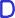 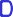 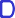 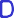 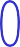 From the Desk of the HODVision and Mission of the DepartmentStaff ListInternational Journal PublicationsFaculty Development ProgramStudent AchievementsEDITOR:Dr. M. Radhika ManiProfessor and Head of CSE Dept.ADVISOR’S:Mrs. K. Lakshmi Viveka Mrs .P. SrilakshmiSTUDENT COORDINATORS:M Uhakash Goud (IV CSE-B) Ch Subhas (IV CSE-A)It’s immense pleasure to present this semi-annual newsletter “CYBERWAVES” Computer Science and Engineering department is the dynamic and vibrant department with the blend of young and experienced Faculty. Department is actively involved in academic as well as research work in current areas of Computer Science and Engineering and multi-disciplinary streams. The department has well equipped labs with the state of art software and hardware. The faculty members are constantly publishing technical papers in national and international journals and conferences. The department is fortunate to have dedicated teachers, devoted students, and committed supporting staff and expert technical staff. Specially, I congratulate my students to participate various extra-curricular activities, research work and competitive exams. My best wishes to all for their bright carrier and successful life.Dr. M. Radhika Mani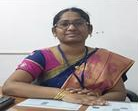 Professor and Head of Computer Science and Engineering Dept. hod_cse@pragati.ac.in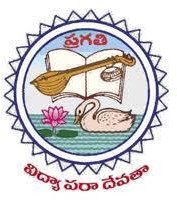 DEPARTMENT OF COMPUTER SCIENCE & ENGINEERINGThe Vision of the CSE Department:To emerge as a center of technical expertise in the field of computer science and engineering by producing globally competent professionals with technical & research capabilities, ethical values and team spirit.The Mission of the CSE Department:DM1: To produce competent software professionals.DM2: To induce application oriented and research capabilities in students for the betterment of society.DM3: To inculcate ethics and human values in students to adapt to the dynamism in the field of computing technology.Staff List:Faculty Activities:       4. Paper PublicationsAcademic Year 2020-2021 International Journal Publications      4.1Books/Book-Chapters etc.5.Faculty FDPs (ATAL)6.Student Achievements:            Participation Events:     6.1   WorkshopCyber Security      6. 2. Project idea in APSSDC      6.3 Webinar-CSIDate: 25-09-2021Time: 10:00am to 11:00amThe Webinar Report on SALESFORCE - ADMINSThe International Webinar on “Salesforce – Admins” was organised by the department of Computer Science and Engineering in association with Computer Society of India on 25th September 2021 in Microsoft Teams App from 10:00am to 11:00am, Pragati Engineering College (A).	The event was started by Dr. M. Radhika Mani, Head of the CSE Department. She welcomed the resource person Mrs. Keerthana Prathi, Assistant Consultant, TCS, San Francisco, USA, and Alumni of CSE Department. 	The event preceded by Mr. G. Vijaya Kumar, Assistant Professor of CSE department introducing the resource person by addressing the technical achievements of the resource person. The Principal of Pragati Engineering College, Dr. S. Sambhu Prasad expressed his gratitude to the resource person. He also congratulated the Head of the Department and all the faculty of CSE department for conducting this webinar for the benefits of student community.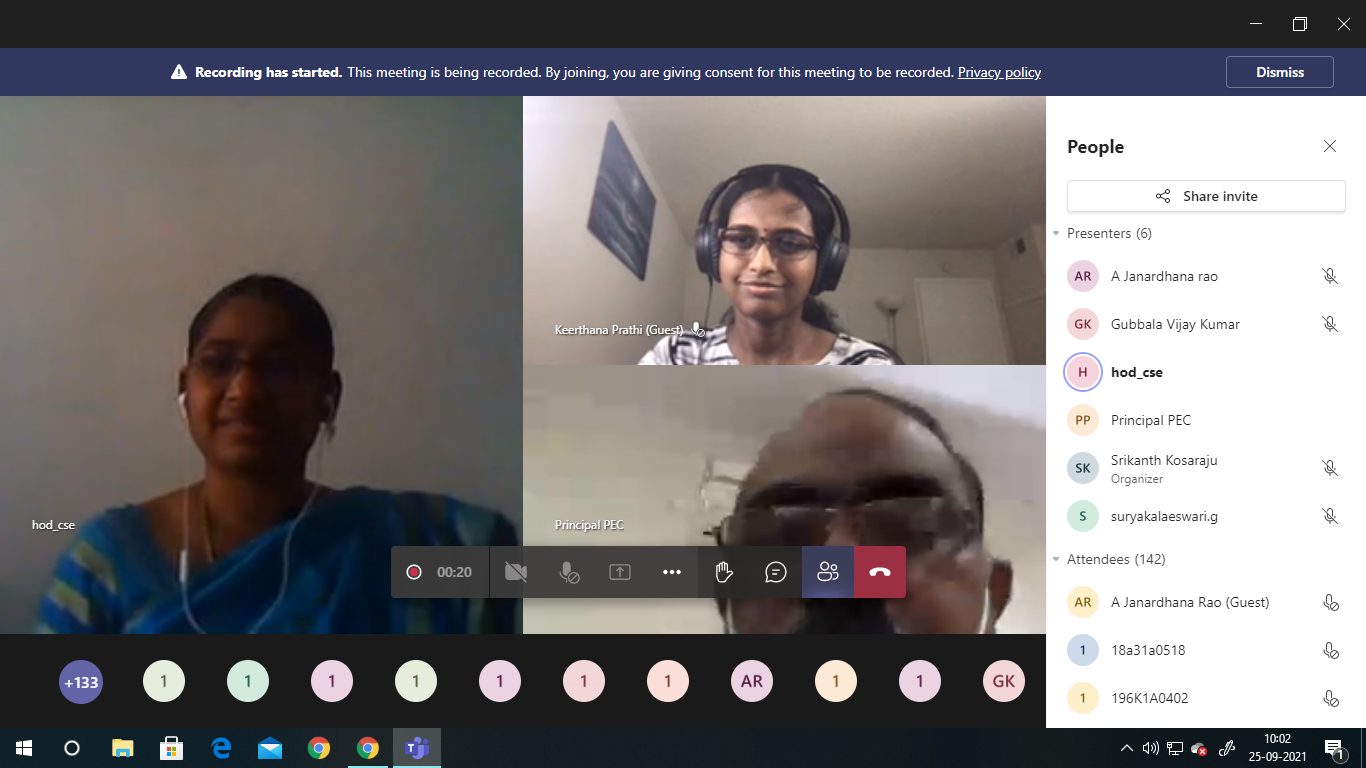 The resource person started the session by explaining the introduction of Salesforce (a cloud based Customer Relationship Management) and the key highlights of Salesforce CRM.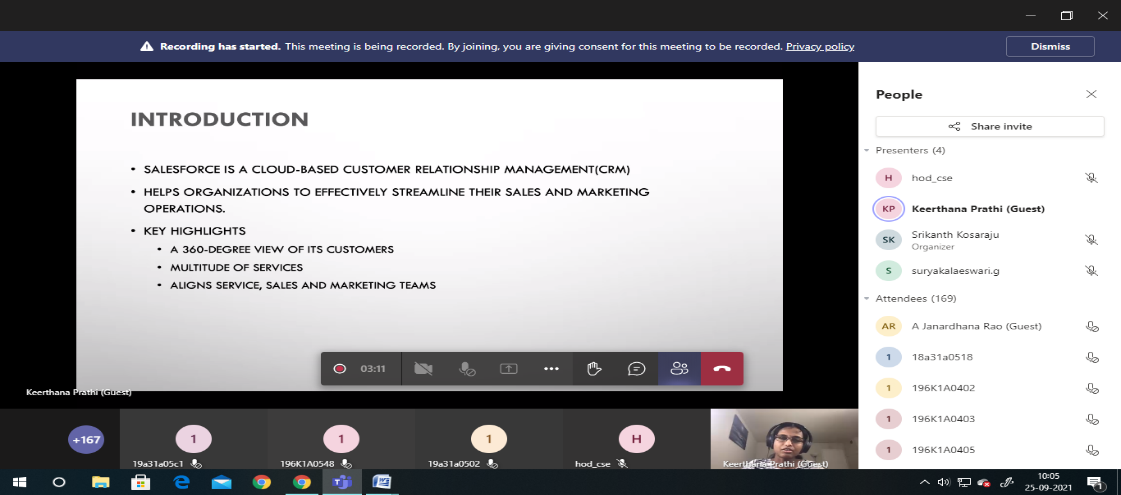 Next, the popular clouds of Salesforce like Service, Sales, Marketing, Commerce, Community, etc were discussed briefly. 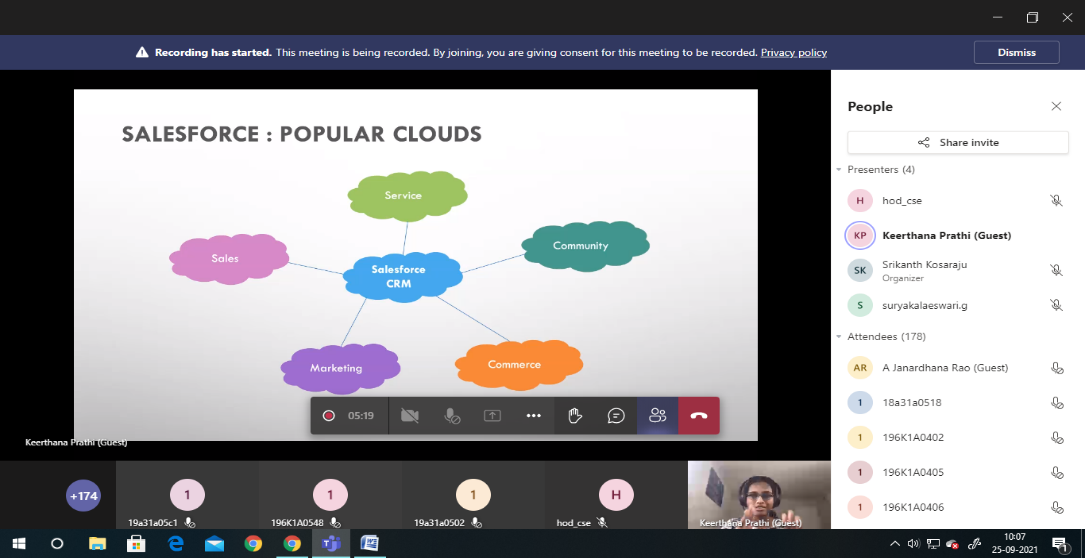 A consumer’s customer journey was also presented with help of visualisation and a real time example. This journey describes how an unknown consumer turns into a known customer. This journey consists of the involvement of various clouds like Sales, Community, etc.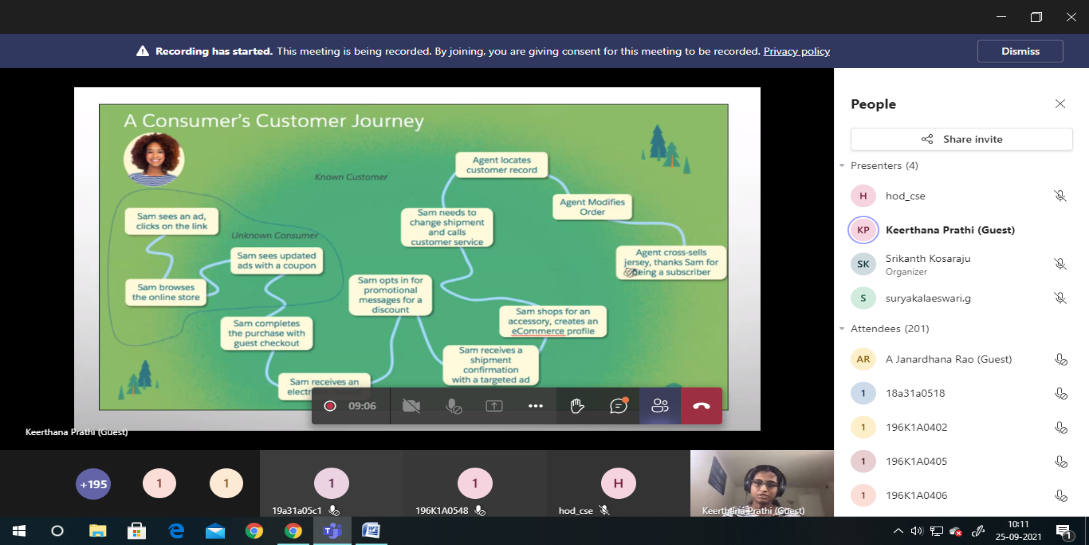 The important sections of Salesforce CRM were demonstrated next. The previous interfaces like Home, Object Manager and their functionalities were explained clearly. Also interfaces regarding Users, Data are also elaborated.	She illustrated about the creation of a profile, customizing the cloud page, and Administration interface where we can create different users and assign different roles to them according to their work. She also briefed about the Consumer portal in which a dashboard can be maintained to know the progress of the particular customer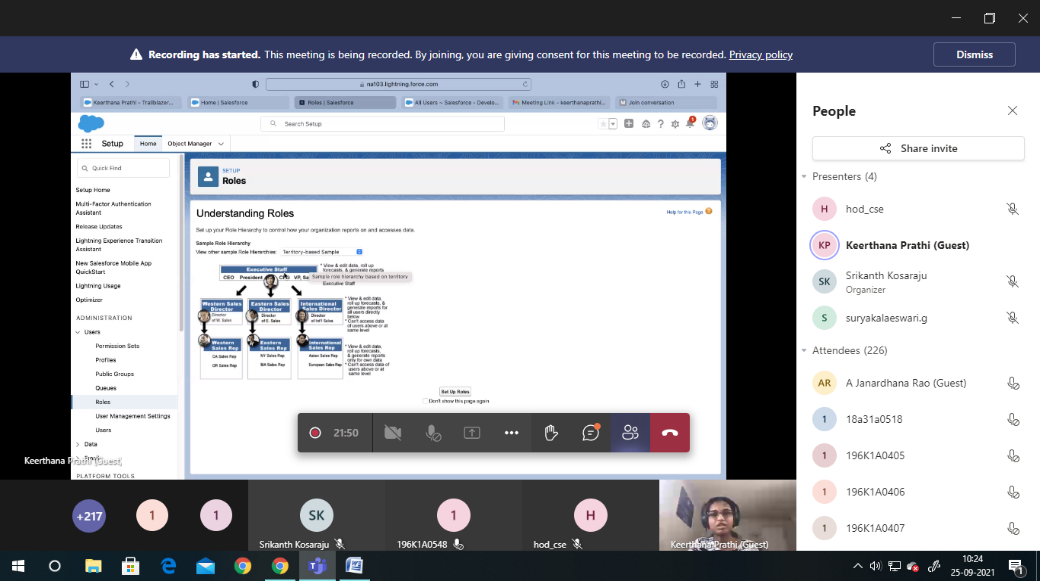 The App Launcher interface which facilitates customised application development was also discussed. The App Launcher consists of the list of available apps. We can either choose one among them or we can also build and deploy our own application.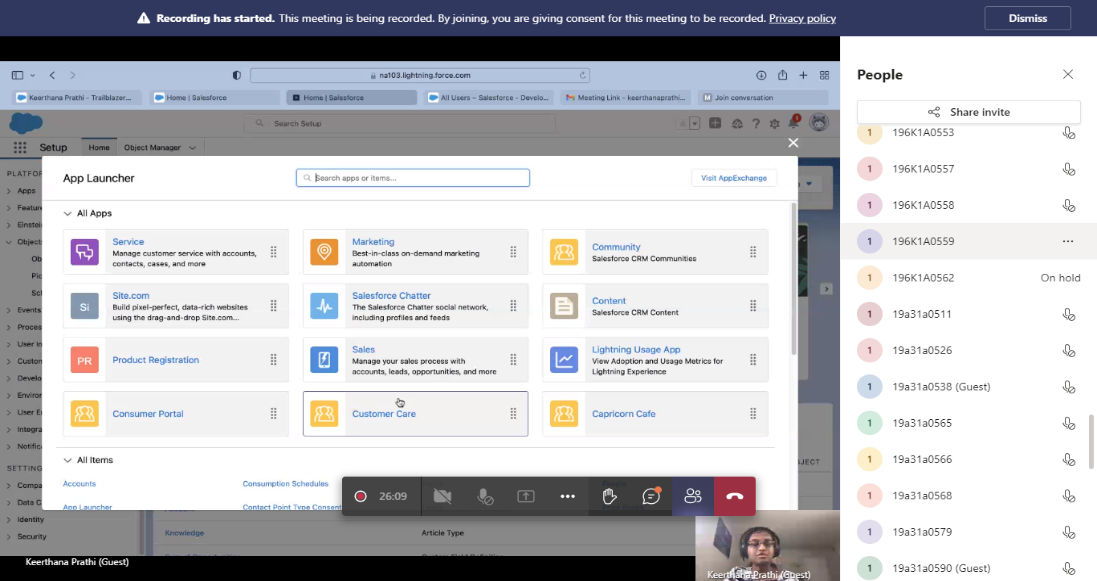 Furthermore, the advantages of Salesforce like User friendliness, Affordable nature of Salesforce supporting charge per usage, Collaboration, App Exchange, Integration APIs and AI that enhances user experience were discussed concisely.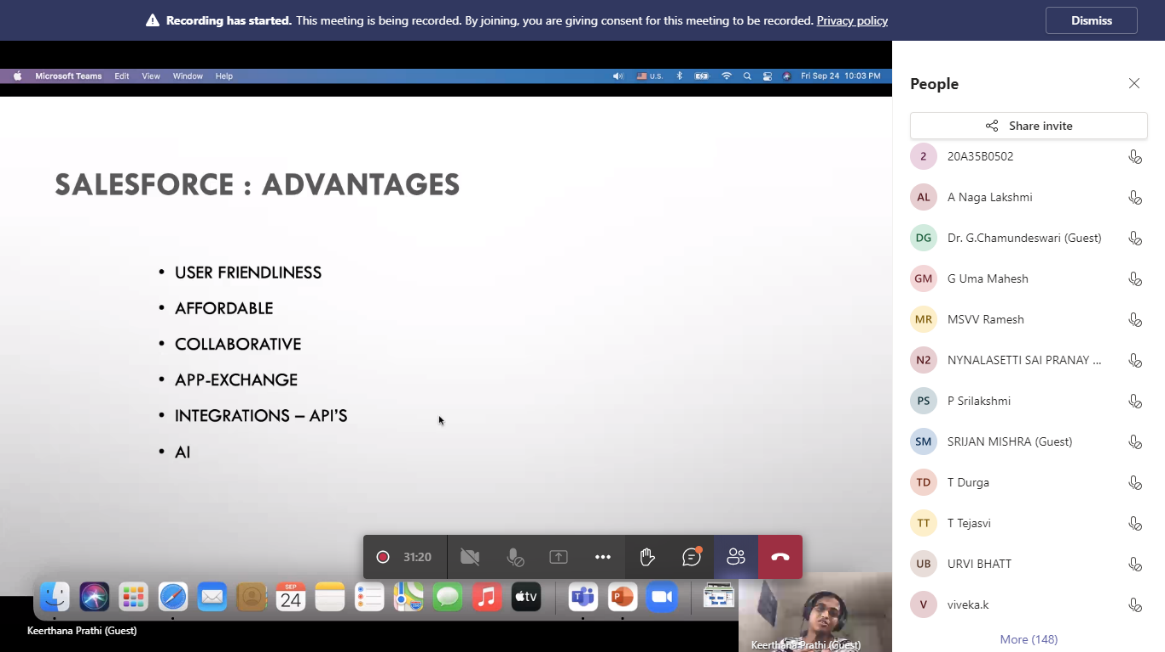 The aspects of Salesforce Tech Stack comprising of Apex (Object Oriented Programming Language that manages the backend), Visual Force (Mark up Language that manages the Frontend) and SOQL (Salesforce Query Language) were presented.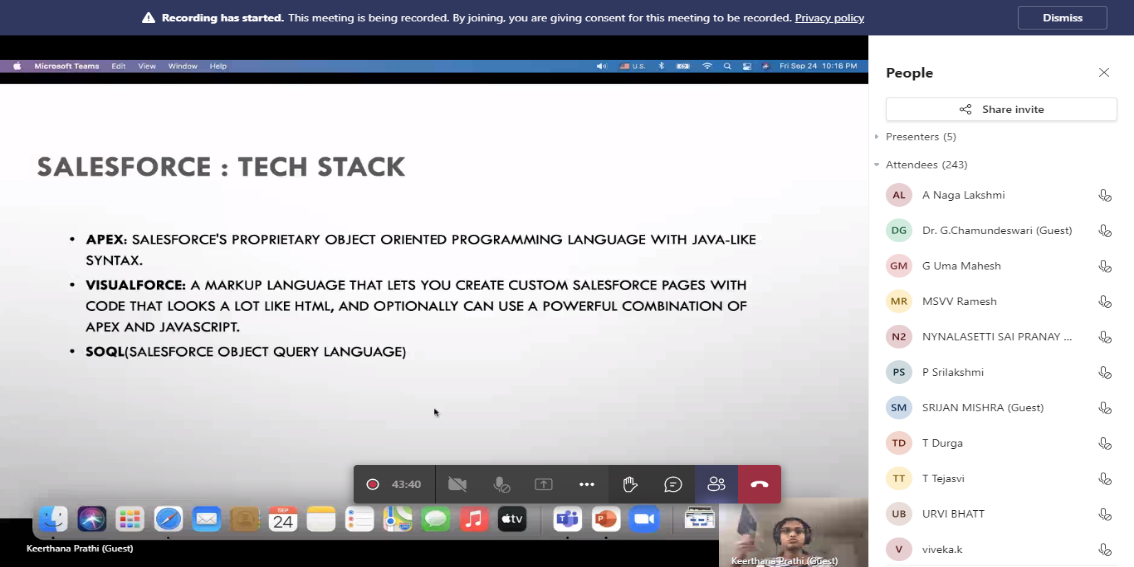 Various Learning and Career Options were provided and the training features through Salesforce Trailhead were also highlighted by the resource person. The recommended roles like Salesforce Administrators and Developers were also discussed.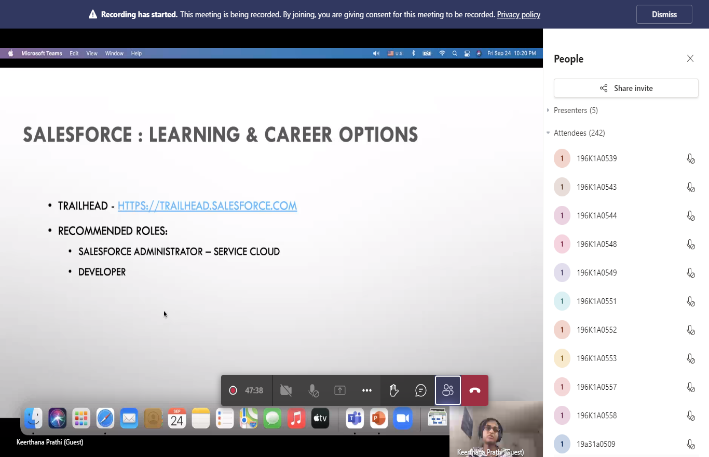 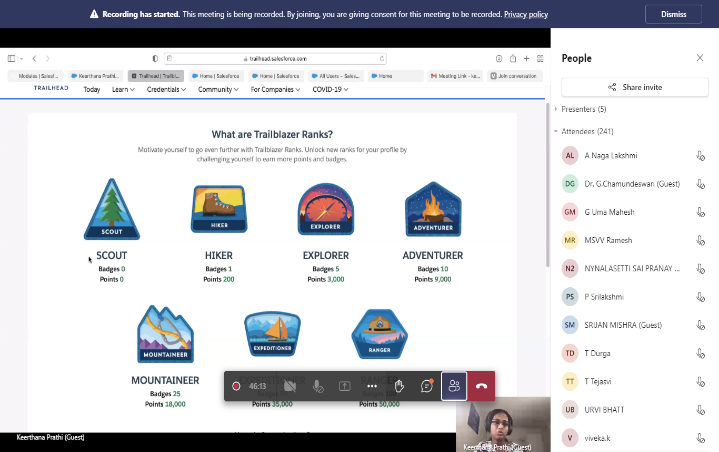 The webinar ended with a query session where the participants asked queries regarding the various features of Salesforce. It was an honor for Pragati to be a part of such potentially useful webinar.Totally 305 participants attended the webinar.QuizThe Prag Soft Student Club of CSE Department has organized online quiz on MFCS for all the students of CSE and IT on 25-10-2021 from 4:00pm to 10:00pm. Total number of participation count is 177.          The Prag Soft Student Club of CSE Department has organized online quiz on Web application Framework     using J2EE for all the students of CSE and IT on 28-10-2021 from 4:00pm to 10:00pm.Total number of participation count is 252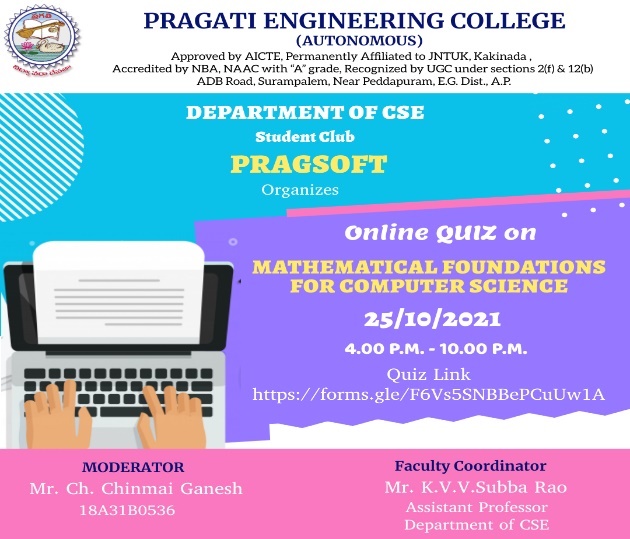 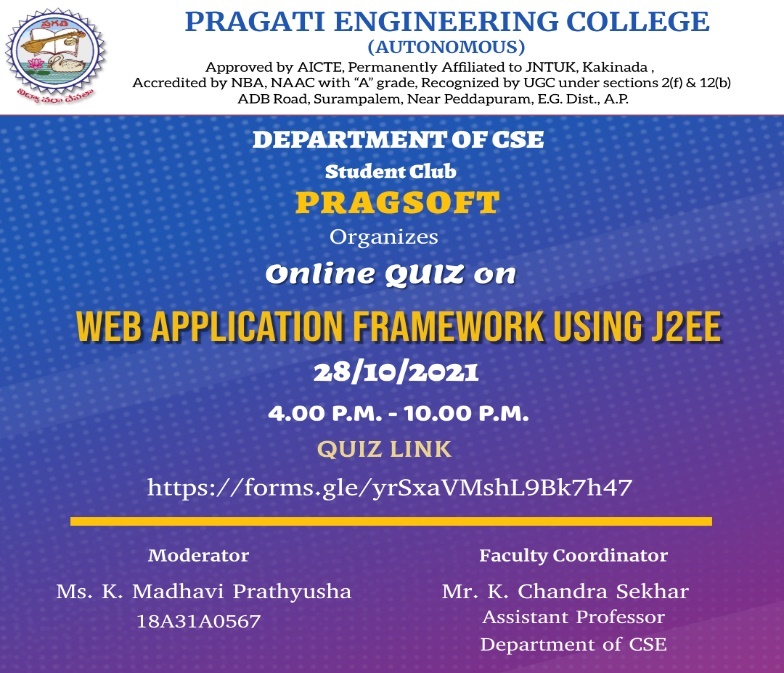 Essay Writing :         Date: 15/9/21        Time: 2.00pm - 4.00pm         Event Essay Writing         Topic:	The Role of Engineers in an Emerging Nation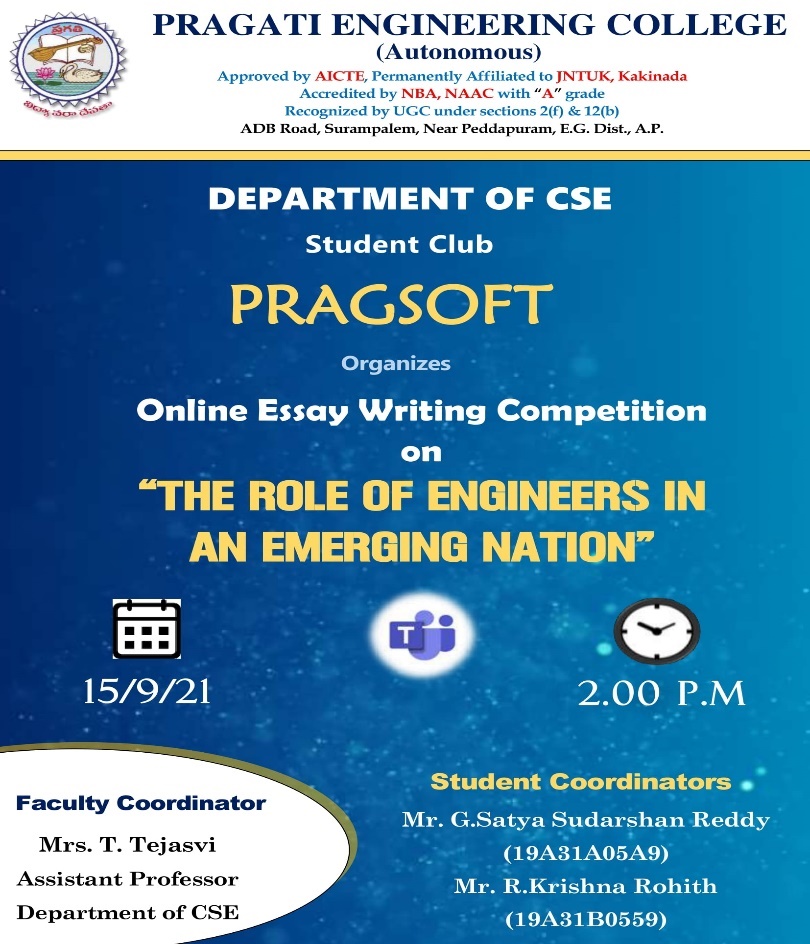 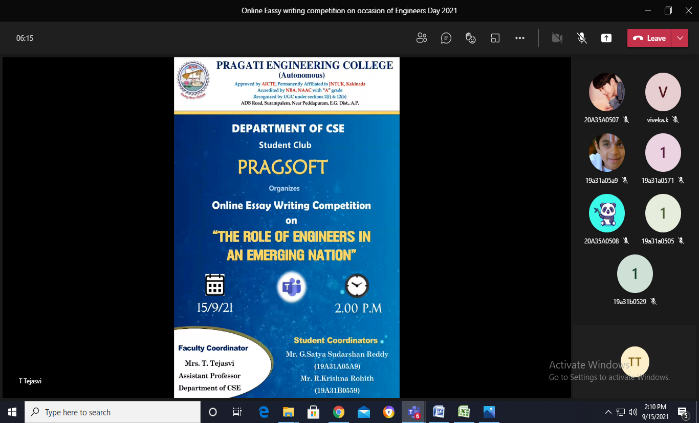 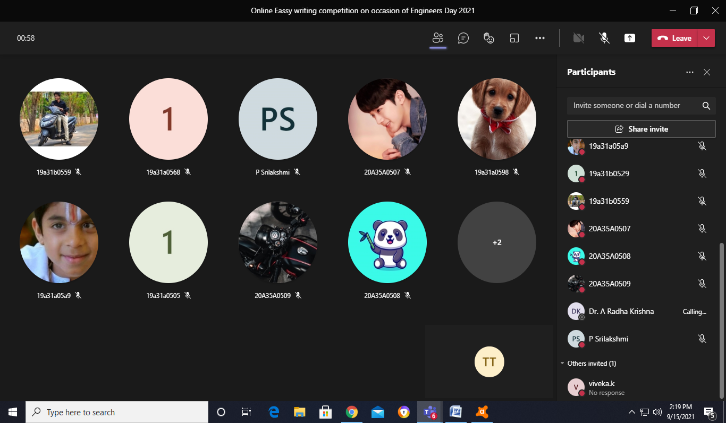 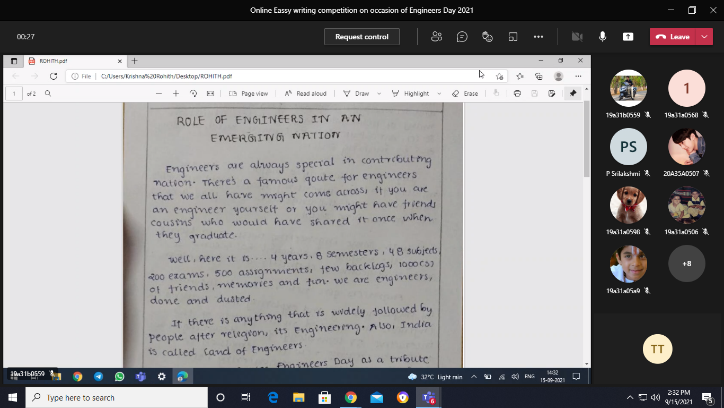 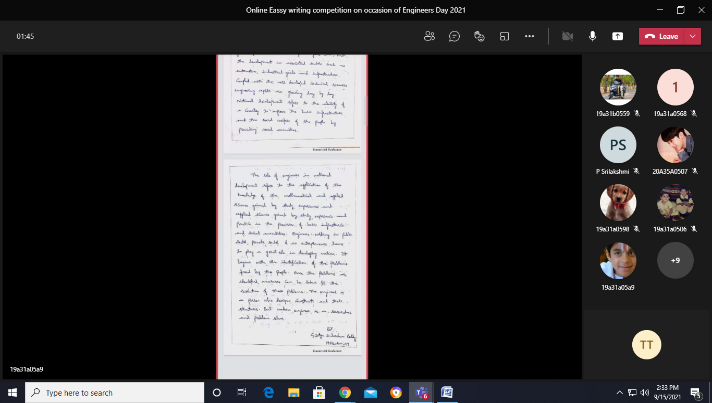 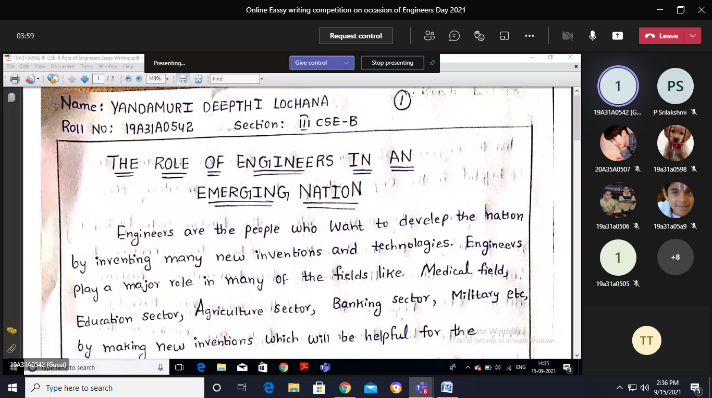 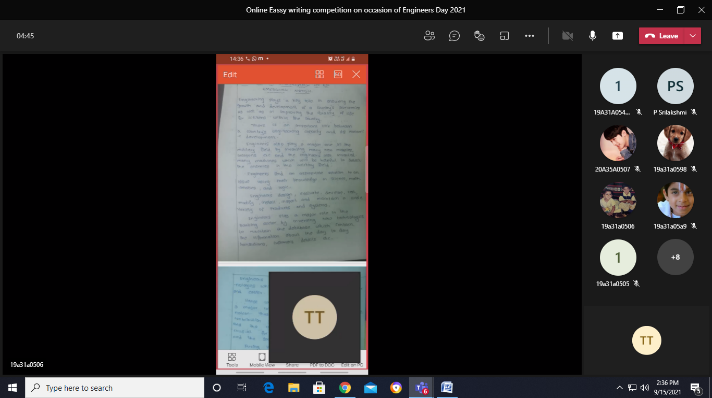 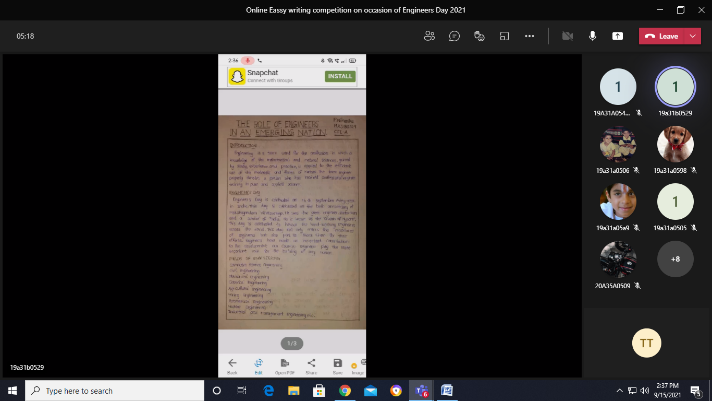 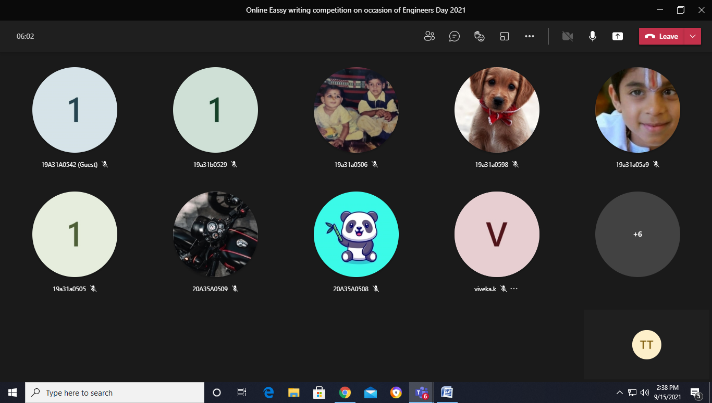 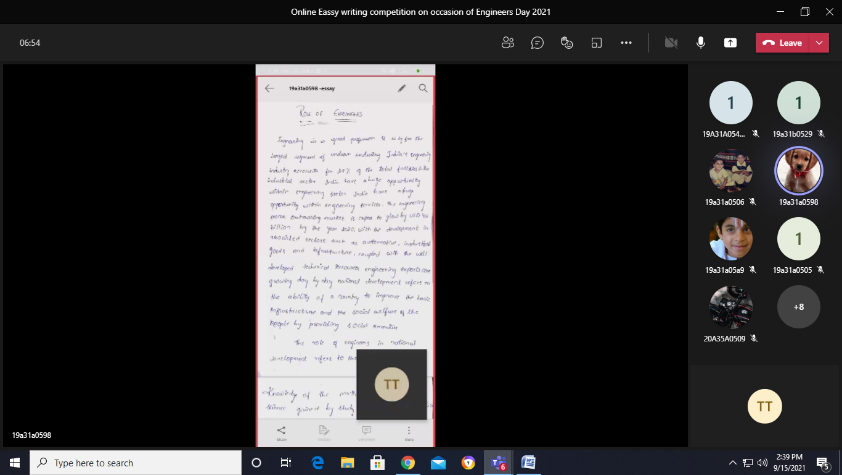 The Following are the Details of III-year students attended for this eventS.No.Name of the Faculty MemberDesignationDate of Joining1 Dr M.Radhika Mani Professor & HOD6/4/20132Dr.Y.Jayababu Professor6/12/20013Dr.Y. Venkata Ram KumarProfessor11/1/20124Dr.A.Radha KrishnaAssociate Professor17/05/20185Dr. S Rao ChintalapudiAssociate Professor15/05/20176Mr. Rajesh M VAssociate Professor20/04/20117Mr.Raja Kumar MedapatiAssociate Professor11/10/20068Mrs.Sreepada SaradaAssociate Professor4/1/20149Mrs.Lakshmi Viveka KesanapalliAssistant Professor22/09/200810Mrs.Kumari GorleAssistant Professor6/1/2011      11Mr.Chandra Sekhar KoppireddyAssistant Professor20/05/2013      12Mrs.G Suryakala EswariAssistant Professor20/05/2013     13 Mr.Manas Kumar YogiAssistant Professor16/06/2014     14Mr.G. Vijaya KumarAssistant Professor6/9/2015     15Mrs.Darapu UmaAssistant Professor6/4/201516Mrs P V KomaliAssistant Professor1/6/201217Ms.Allampilli HariniAssistant Professor6/5/201818Mrs.R L M Tayaru GollapalliAssistant Professor23/07/201819Mrs.Srilakshmi PuliAssistant Professor6/1/201920Mr.Merla S V V RameshAssistant Professor6/7/201921Mrs.Divya KarriAssistant Professor13/06/201922Mrs.Tutta Naga Venkata DurgaAssistant Professor6/3/201923Mrs.Sama Surya SriAssistant Professor6/12/201924Mr.Kondapalli V V Subba RaoAssistant Professor6/5/201925Ms.Morampudi Uma DeviAssistant Professor7/8/201926Mr.Janardhana Rao AddankiAssistant Professor6/10/201927Mrs.Kopparthi HarikaAssistant Professor6/10/201928Mrs.Teeparthi TejasviAssistant Professor7/10/201929Mrs.S Malleswari AkshintalaAssistant Professor6/6/201930Mrs.T. DeepthiAssistant Professor6/6/201931Mrs.Lakkamsani YamunaAssistant Professor6/1/201632Mr.Geeta Vijaya KumarAssistant Professor12/2/201533Mr.Yerramsetti Srinivasa RaoAssistant Professor7/8/201934Mr.Pennada Siva Satya PrasadAssistant Professor23/07/201935Ms.Kakarla Ganga Devi BhavaniAssistant Professor6/6/201936Mr.Satish Kumar KoduriAssistant Professor7/1/201937Mr.Srikanth KosarajuAssistant Professor4/3/201738Mrs.Oleti ParvathiAssistant Professor6/3/201939Mrs.Chittajallu Veena Raga MalikaAssistant Professor6/3/2019   40Mrs.Kodiyala Devi SireeshaAssistant Professor6/3/201941Mr.Ummidisetti Veera RameshAssistant Professor6/1/201942Mrs.Tirumalanedi Satya ArunaAssistant Professor6/3/201943Mrs.Appana Naga LakshmiAssistant Professor6/1/201944Mrs.T DurgaAssistant Professor4/12/202045Mr.G Uma MaheshAssistant Professor2/11/20                                                          Visiting Faculty                                                          Visiting Faculty                                                          Visiting Faculty                                                          Visiting Faculty46Mr.N.Venkata PradeepVisiting Faculty09-07-2018S NoEventInternalExternalTotalPaper Publications002929Faculty FDPs (ATAL)000505Books / Book Chapters000303TotalTotal           003737SNoDetails1 Mr Y Manas Kumar "Balancing Data Utility and Data Privacy using Synthetic Data for Cyber Physical Systems Balancing Data Utility and Data Privacy using Synthetic Data for Cyber Physical Systems" Journal of Computer Technology & Applications, STM Journals Nov 14, 2021, ISSN: 22292Mr Y Manas Kumar "Risk mitigation measures during adoption of ML techniques for additive manufacturing quality control and data security", International Journal of Circuit, Computing and Networking 2021;2(2):363Mr Y Manas Kumar "Impact analysis of using ML techniques on imbalanced datasets for leveraging security of industrial IoT", International Journal of Circuit, Computing and Networking ;Nov 24 2021,E4Mr Y Manas Kumar “The Spectrums of AI: Novel Perspectives, Current Trends, Future Directions" 1st International Conference on EMMA”5Mr Y Manas Kumar "Application of Virtual Reality Technologies to Enhance Cultural Perspective in Modern Society", THE 3RD INTERNATIONAL CONFERENCE ON VIRTUAL REALITY 156Mr Y Manas Kumar "Novel Perspectives of Security and Privacy Challenges in Virtual Reality Technologies", THE 3RD INTERNATIONAL CONFERENCE ON VIRTUAL REALITY HARRAN UNIVERSITY SANLIURFA TURKEY,Dec 31, 2021, ISBN: 9787Mr Y Manas Kumar "Eliminating Bias in Predictive Policing tools for increasing Degree of Justice",The Journal of Applied Computer Science & Artificial Intelligence ,Dec 31, 2021. ISSN:25828Mr Y Manas Kumar "IMPACT OF CLOUD COMPUTING PRINCIPLES IN EDUCATIONAL SYSTEM: TRENDS, PRACTICES AND FUTURE DIRECTIONS", International Research Journal of Modernization in Engineering Technology and Science 9 Mr Y Manas Kumar Proof-of-Minimum Privacy Leak Consensus Strategy in Blockchain", Issue Vol. 9 No. 1 (2022): E-Commerce for Future & Trends, Published on 22-4-2022, Journal DOI no.: 10.37591/ ECFT.10Mr Y Manas Kumar "Applying XAI for Smart city Security and Privacy: Novel Perspectives", AICTE Sponsored International Conference On Role of AI and Sustainable Engineering In Driving Smart Cities (ICRASES11Mr Y Manas Kumar "Sustainable Smart city with Green IoV: Challenges, Opportunities, Future directions", AICTE Sponsored International Conference On Role of AI and Sustainable Engineering In Driving Smart Cities (ICRASES12Mr Y Manas Kumar "Using AI for Urban Planning in Smart Cities: Current Trends, Future Directions", AICTE Sponsored International Conference On Role of AI and Sustainable Engineering In Driving Smart Cities (ICRASES13Mr Y Manas Kumar "Green AI for Smart Cities Sustainability: Novel Perspectives", AICTE Sponsored International Conference On Role of AI and Sustainable Engineering In Driving Smart Cities (ICRASES14Mr Y Manas Kumar "Privacy Aspects in Smart Cities: Concerns and Challenges", AICTE Sponsored International Conference On Role of AI and Sustainable Engineering In Driving Smart Cities (ICRASES15Manas Kumar Yogi, "Assessment of smart agriculture in developing countries: Principles, current trends, future directions,” International Journal of Circuit, Computing and Networking 2021; 2(1):01-05,E-ISSN: 2707-5931,P-ISSN: 2707-592316P Srilakshmi, K Lakshmi Viveka, T Tejasvi,” Face Recognition Footage on Google Map using Open CV”, Advances and Applications in Mathematical Sciences, Vol. 20, Issue 11, 2529-2534, September 2021, (ISSN 0974-6803).17Darapu Uma, A Harini, G R L M Tayaru,” The Most Trending Articles Every Year Using Natural Language Processing (NLP) Technique”, Advances and Applications in Mathematical Sciences, Vol. 20, Issue 11, 2825-2829, September 2021, (ISSN 0974-6803).18Y Manas Kumar, A.S. Chakravarthy, “Spectrum of Research Challenges in Design Optimizations in Cyber Physical Systems”, Advances and Applications in Mathematical Sciences, Vol. 20, Issue 11, 2585-2594, September 2021, (ISSN 0974-6803).19K.Chandra Sekhar, G Vijay Kumar,” Design of Natural Language Processing Based Web Page with Browser Pad”, Advances and Applications in Mathematical Sciences, Vol. 20, Issue 11, 2767-2773, September 2021, (ISSN 0974-6803).20G Surya Kala Eswari , Dr M Radhika Mani,” An  innovative Approach for Representation of Shape Signature by using Probability Distribution Function,”  Advances and Applications in Mathematical Sciences, Vol. 20, Issue 11, 2721-2725, September 2021,  (ISSN 0974-6803).21Rajesh M V, Dr. S Rao Chintalapudi, “A Review on Applications of Machine Learning in E – Commerce”, Advances and Applications in Mathematical Sciences, Vol. 20, Issue 11, 2831-2841, September 2021,  (ISSN 0974-6803).22Lakshmi Viveka K, Dr. S Rao Chintalapudi, “A Survey on Machine Learning Applications in Healthcare”, Advances and Applications in Mathematical Sciences, Vol. 20, Issue 11, 2819-2824, September 2021,  (ISSN 0974-6803).23M S V V Ramesh, “Unintentional Outflow of Confidential Data Severe Security Organizations in Digital Area”, Advances and Applications in Mathematical Sciences, Vol. 20, Issue 11, 2689-2692, September 2021, (ISSN 0974-6803).24Dr. S Rao Chintalapudi, K Chandra Sekhar, G Vijay Kumar, “A Machine Learning Approach for Crop Yield Prediction in Agriculture”, Advances and Applications in Mathematical Sciences, Vol. 20, Issue 11, 2803-2810, September 2021,  (ISSN 0974-6803).25G Kumari, Dr M Radhika Mani, “A Novel Approach for Extraction of Dominant Representation Points of the Image”, Advances and Applications in Mathematical Sciences, Vol. 20, Issue 11, October 2021-Inpress,  (ISSN 0974-680326P Siva Satya Prasad, K V V Subba Rao, “Detection Weeds in the Field Using Image Processing,” Advances and Applications in Mathematical Sciences, Vol. 20, Issue 11, 2671-2676, September 2021,  (ISSN 0974-6803).27G Kumari, Dr M Radhika Mani, “A Novel Approach for Extraction of Dominant Representation Points of the Image”, Advances and Applications in Mathematical Sciences, Vol. 20, Issue 11, October 2021-Inpress,  (ISSN 0974-6803).28A Janardhan Rao , K Srikanth ,” Fake News Articles to Identify as a Supervised Learning Technique,” Advances and Applications in Mathematical Sciences, Vol. 20, Issue 11, 2721-2725, October 2021-In press,  (ISSN 0974-6803).29Dr A Radha Krishna , U V Ramesh ,” A Survey of Usability Factors of Information Systems,” Advances and Applications in Mathematical Sciences, Vol. 20, Issue 11, 2653-2660, September 2021,  (ISSN 0974-6803). SNoBooks/Book-Chapters etc. Details1“Research Challenges in Cryptocurrency Transaction Networks” , Publisher: The Bhopal School of Social Sciences · Nov 8,  A Book Chapter in the Edited Book titled "Cryptocurrency : A Bright Future or a Fad ".ISBN:978-93-91410-11-7.2"NOVEL METHOD FOR PRIVATE DATA RELEASE IN CYBER-PHYSICAL SYSTEMSNOVEL METHOD FOR PRIVATE DATA RELEASE IN CYBER-PHYSICAL SYSTEMS", Advances in Computer Science and Information Technology (ISBN: 978-93-91768-28-7), Feb 1, 2022.   3"Beyond the Pandemic: Survival of the Human Race and Challenges", Book Title: Handbook of Research on Lifestyle Sustainability and Management Solutions Using AI, Big Data Analytics, and Visualization Copyright: © 2022, IGI Global Publishers, DOI: 10.4018/978-1-7998-8786-7.ch017.  4"Privacy Preserving Mechanism by Application of Constrained Nonlinear Optimization Methods in Cyber-Physical System", Wiley Publications, Published on 27-3-2022, https://doi.org/10.1002/9781119812555.ch7.  5"Application of Exact Barrier-Penalty Function for Developing Privacy Mechanisms in Cyber-Physical Systems", Published on   Apr 20, 2022 , Publishers-Chapman and Hall/CRC, eBook ISBN: 9781003206088.DOI-https://doi.org/10.1201/9781003206088.S. NoFaculty  NameDisciplineName of the FDPDurationOrganized byP.SrilakshmiCSESensor Technology in Life style Enrichment02-08-2021 to 06-08-2021ATALT.TejaswiCSESensor Technology in Life style Enrichment02-08-2021 to 06-08-2021ATALG.UmaMaheshCSE“IPR Awareness and Patent Prosecution”13th - 17th July 2021.OISTS. No.EventInternalExternalTotalWorkshop (APSSDC)200020JAM300030Project idea in APSSDC000101Webinar-CSI170135305Quiz020002Essay Writing180038Total ParticipantsTotal Participants632135767S. NOAcademic YearName of the workshop/seminar organizedDatesDurationName of the APSSDC MentorNo of Students Participated22020-21Cyber Security20-09-2021 to 25-09-20216 DaysMr. Rama krishna            20S. No.Roll NoNameNameEvent Conducted ByEvent NameDate120A35A0501Ryali PoojithaRyali PoojithaAPSSDCBasics of Cyber Security20-09-2021 to 25-09-2021220A35A0507Sunkara BhuvaneswariSunkara BhuvaneswariAPSSDCBasics of Cyber Security20-09-2021 to 25-09-2021319A31A0583Merigi NushithaMerigi NushithaAPSSDCBasics of Cyber Security20-09-2021 to 25-09-2021420A35A0511Puvvala Sai KrishnaPuvvala Sai KrishnaAPSSDCBasics of Cyber Security20-09-2021 to 25-09-2021519A31B0529Pithani NiharikaPithani NiharikaAPSSDCBasics of Cyber Security20-09-2021 to 25-09-2021619A31A0571Gadilli LahariGadilli LahariAPSSDCBasics of Cyber Security20-09-2021 to 25-09-2021720A35A0509Manam SuryanarayanaManam SuryanarayanaAPSSDCBasics of Cyber Security20-09-2021 to 25-09-2021819A31B0558Putta Gowtham SagarPutta Gowtham SagarAPSSDCBasics of Cyber Security20-09-2021 to 25-09-2021919A31B055719A31B0557Puramsetti Ravi KiranAPSSDCBasics of Cyber Security20-09-2021 to 25-09-20211019A31B051319A31B0513Grandhi Hardha NandiniAPSSDCBasics of Cyber Security20-09-2021 to 25-09-20211119A31B052619A31B0526Oduri Devi Sri Naga JyothiAPSSDCBasics of Cyber Security20-09-2021 to 25-09-20211219A31A05A919A31A05A9G.Satya Sudarshan ReddyAPSSDCBasics of Cyber Security20-09-2021 to 25-09-20211319A31A056819A31A0568B.SailohithaAPSSDCBasics of Cyber Security20-09-2021 to 25-09-20211419A31A05C119A31A05C1Patchipala Venkata SairamAPSSDCBasics of Cyber Security20-09-2021 to 25-09-20211519A31A05B019A31A05B0Gopalapurapu Bhargav SanjayAPSSDCBasics of Cyber Security20-09-2021 to 25-09-20211619A31B051919A31B0519K TejaSriAPSSDCBasics of Cyber Security20-09-2021 to 25-09-20211720A35A050420A35A0504M Leela SaiAPSSDCBasics of Cyber Security20-09-2021 to 25-09-20211820A35B050620A35B0506M SrikanthAPSSDCBasics of Cyber Security20-09-2021 to 25-09-20211920A35B050520A35B0505K S SowmithraAPSSDCBasics of Cyber Security20-09-2021 to 25-09-20212019A31A054919A31A0549K Vamsi KiranAPSSDCBasics of Cyber Security20-09-2021 to 25-09-2021S.NoName of the studentRoll NumberAreaLevelConducted by1Mr. K. S.J. Siva Rama Krishna18A31A05A7Cyber SecurityState LevelAPSSDCS.No.Name of the ParticipantDepartmentName of the CollegeStateCountry1Suyog Sanjay KumbharCseVivekananda Education Society PolytechnicMaharashtraIndia2Sachin JaiswalCseVivekanand Education Society's Polytechnic MaharashtraIndia3Dr.P.C.SENTHIL MAHESHCSEAnnamacharya Institute Of Technology And SciencesAndhra PradeshIndia4Vishnu Sasidharan CseA.V.C College Of Engineering Tamil NaduIndia5Khushal. PatelCSEVivekanand Education Society's PolytechnicMaharashtraIndia6Jayashree Jaishankar CseAvc College Of Engineering Tamil Nadu India 7Mounika RaviCseAvc College Of EngineeringTamil NaduIndia8Sneha.VCSEAVC COLLEGE OF ENGINEERINGTamil NaduIndia9Bharti KumariCseBrainware UniversityBiharIndia10Ankan Das CseBrainware University West BengalIndia11Sagar KhanraCseBrainware UniversityWest BengalIndia12Serful SkCseBrainware University West BengalIndia13Shubham DasCseBrainware UniversityWest BengalIndia14Sourav MaityCseBrainware UniversityWest BengalIndia15Asif IqbalCseBrainware UniversityWest BengalIndia16Fatema ShakirCseBrainware UniversityMadhya PradeshIndia17Subhasish DuttaCseBrainware UniversityWest BengalIndia18Suvankar Saha CSEBrainware University West Bengal India 19Arpita DeyCseBrainware UniversityWest BengalIndia20Bhavik Kadu IngleCse Plitms College Of Engineering BuldhanaMaharashtra India21Avishek ChatterjeeCseBrainware UniversityWest BengalIndia22Anjana. RCSEA. V. C College Of EngineeringTamil NaduIndia23E.SrividhyaCseSathyabama Institute Of Science And TechnologyTamil NaduIndia24Fernandes K JCSEChrist Collage Of EngineeeingKeralaIndia25Shri Mahaalakshmi S JCseA.V.C. College Of EngineeringTamilnaduIndia26Vivek Dinesh CseChrist College Of EngineeringKeralaIndia27N AyyanathanComputer ApplicationsBsacist, ChennaiTamil NaduIndia28Dharshini.SCSEA.V.C.College Of EngineeringTamilnaduIndia29Parth GoelCseDevang Patel Institute Of Advance Technology And ResearchGujaratIndia30Rishav GhoshCseBrainware UniversityWest BengalIndia31Reshmi PaulCSEBrainware UniversityTripuraIndia32Albert Joseph Paul CseChrist College Of EngineeringKeralaIndia33Nirzor SenCseBrainware UniversityWest BengalIndia34Manindita Deb CseBrainware University Tripura India35Santhoshini.BCSEAVC COLLEGE OF ENGINEERING MAYILADUTHURAITamil NaduIndia36Dr Dweepna GargCseDepstar, CharusatGujaratIndia37Dr.C.KOTTEESWARANCSESri Indu College Of Engineering & Yerhio7TamilnaduIndia38Tejaswini UlemaleCseD Y Patil College Of Engineering AkurdiMaharashtraIndia39Rupam BarCseBrainware UniversityWest BengalIndia40Argha ChowdhuryCseBrainware UniversityWest BengalIndia41Md Irfan MallickCseBrainware UniversityWest BengalIndia42M GloryCseCmr Engineering College Telangana India43M. AnuyakumariCseCmr Engeenering CollegeTelanganaIndia44Kishore. RCSEA. V. C College Of EngineeringTamilnaduIndia45Jayanthiradhakrishnan1976@Gmail.ComCseSathyabama Institute Of Science And TechnologyTamilnaduIndia46Muthazhagan BITKings Engineering CollegeTamil NaduIndia47NavyathaCSECMR ENGINEERING COLLEGE Telangana India 48J.SanjanaCseCmr Engineering CollegeTelanganaIndia49Udhayakumar LITDMI College Of EngineeringTamil NaduIndia50A.PunithaCseCmr Engineering CollegeTelanganaIndia51Nilesh Satyavijay PohokarMeProf. Ram Meghe Institute Of Technology And Research, BadneraMaharashtraIndia52Dipankar MandalCseBrainware UniversityWest BengalIndia53Sahi Imran MallickCseBrainware UniversityWest BengalIndia54Srijan MishraCseBrainware UniversityBiharIndia55Dharani MuthareddyCsePragati Engineering CollegeAndhra PradeshIndia56Sidhvi NuvvulaCsePragati Engineering College Andhra Pradesh India 57Balaji VarreCsePragati Engineering College Andhra PradeshIndia58Karthik KavalaCSEPragati Engineering College, SurampalemAndhrapradeshIndia59Lalitha Kiranmai KancharlaCse Pragati Engineering CollegeAndhra PradeshIndia60Yasaswini SivakotiCSEPragati Engineering College, SurampalemAndhrapradeshIndia61G Harsha NandiniCsePragati Engineering College Andhra Pradesh India 62Pithani NiharikaCsePragati Engineering CollegeAndhra PradeshIndia63Shaik. BasherunnishaCSEPragati Engineering College,SurampalemAndhra PradeshIndia64Dr. A. Radha KrishnaCsePragati Engineering College, Surampalem. Andhra PradeshIndia65Tokada Divya SudhaCsePragati Engineering CollegeAndhra PradeshIndia66Saikumar ArigelaCsePragati Engineering CollegeApIndia67Md Jafar SadiqeITPragati Engineering CollegeAndhra PradeshIndia68Mutyala VanithaCse- Ai & MlPragati Engineering CollegeAndhra PradeshIndia69Bhuvana Naga PriyaCse- Ai & MlPragati Engineering CollegeAndhrapradeshIndia70A.Navya Sri AlekhyaCse- Ai & MlPragati Engineering CollegeAndhra PradeshIndia71Vudathu Venkata Naga Anjana PravallikaCsePragati Engineering CollegeAndhra PradeshIndia72Anaparthi VineelaCse Ai&MlPragati Engineering CollegeAndhra PradeshIndia73I.Jaya KrishnaCSEPragati Engineering CollegeAndhra PradeshIndia74Surya Mouli BogavarapuCsePragati Engineering CollegeAndhra PradeshIndia75Godavarthi SrujanaCse Ai&MlPragati Engineering CollegeAndhra PradeshIndia76Ritu Sukhdev SurusheCsePankaj Ladhhad Institute Of Technology And Management StudiesMaharashtraIndia77Issarapu GangadharCsePragati Engineering CollegeAndhra PradeshIndia78Kotha Varshika KumariCse-Ai&MlPragati Engineering CollegeAndhra PradeshIndia79Gadilli LahariCSEPragati Engineering CollegeAndhra PradeshIndia80Nallamilli AisshwaryaCsePragati Engineering CollegeAndhraPradeshIndia81Pamula Sai DurgaCSEPragati Engineering CollegeAndhra PradeshIndia82Ch V K HarikaCse Pragati EngineeringAndhra PradeshIndia83Hemasri PalikaCsePragati Engineering CollegeAndhra PradeshIndia84Dr VENKATA KRISHNA VITVasavi College Of Engineering HyderabadTelanganaIndia85Priyanka Himmatrao KaleCsePlit,Ms BuldhanaMaharashtraIndia86Gowthami.GeddaCsePragati Engineering CollegeAndhra PradeshIndia87Dr. N. K. Kameswara RaoCseSagi Rama Krishnam Raju Engineering CollegeAndhrapradeshIndia88Purli Bhagya KiranEcePragati Engineering CollegeAndhra PradeshIndia89Bommisetti HarshitaCsePragati Engineering CollegeAndhra PradeshIndia90Kurukuri HarithaCsePragati Engineering College Andhra Pradesh India91V.Sri NavyaCsePragati Engineering CollegeAndhra PradeshIndia92Vishal MadupuriCsePragati Engineering CollegeAndhraâ PradeshIndia93Parag S NashikkarCseVivekanand Education Society's Polytechnic CollegeMaharashtra India94Vuddagiri Murali GuptaCsePragati Engineering CollegeAndhra PradeshIndia95Alluri Lalitha Sri MadhuriCsePragati Engineering CollegeAndhra PradeshIndia96Kanakala Divya HarshiniCsePragati Engineering CollegeAndhra PradeshIndia97Nakka VineelaCsePragati Engineering College AndhrapradeshIndia98Adurthy  Geethika Sree Alekhya CsePragati Engineering Collage Andhra Pradesh India 99Vegisetti Surya SatishCSEPragati Engineering CollegeAndhra PradeshIndia100Mounika GeddamCsePragati Engineering CollegeAndhra PradeshIndia101Dadi SatyaCsePragati Engineering CollegeAndhrapradeshIndia102Mallireddi Durga PrasadCSEPragati Engineering CollegeAndhra PradeshIndia103Rayaprolu BaladinakarCseGiet(A),RajamahendravaramAndhra PradeshIndia104K.SriharshaCSEPragatiAndra PradeshIndia105Vanaparthi Prabhu Ram EcePragati Engineering College Andhra Pradesh India 106M.Lakshmi Prasanna CsePragati Engineering College Andhra PradeshIndia107N.Sekhar CsePragatiAndra PradeshIndia108Durga Thokala CsePragati Engineering College Andhrapradesh India109Kanuri Durga PrasadECEPragati Engineering CollageAndhra PradeshIndia110Sai Harshith Reddy CseMalla Reddy College Of Engineering TelanganaIndia111Papa RajkumarCseMallareddy Collage Of Engineering Telangana India112Rahul KosuriCseMalla Reddy College Of EngineeringTelanganaIndia113Nallavalli Vamshi Krishna CSEMallareddy  College  Of Engineering TelanganaIndia114Moses Stanley JaladiCseMrceTelanganaIndia115M.ManeeshaCseMalla Reddy College Of EngineeringTelanganaIndia116G Rakesh ReddyCseMalla Reddy College Of EngineeringTelanganaIndia117L Saikiran GoudCseMallareddy College Of EngineeringTelanganaIndia118Vasam Gouthami CseMallareddy College Of Engineering Telangana India119Paladugu Dinakar PrasadCseMalla Reddy College Of EngineeringTelanganaIndia120A.VyshnaviITMRCETelanganaINDIA121Ramala Naga LakshmiCseMallareddy College Of EngineeringTelanganaIndia122Vishwanath VaishnaviCseMallareddy College Of EngineeringTelanganaIndia123Sai Baba KancherlaCseMalla Reddy College Of Engineering Telangana India124Subhasish DuttaCseBrainware University West BengalIndia125Syeda Aliya MehnaazCSEMallareddy College Of EngineeringTelanganaIndia126K.Naga Sathya VathiCseMrceTelanganaIndia127M.L Sowmya SreeCseMallareddy College Of Engineering(Mrce)Telangana India128Anusha GattuCSEMalla Reddy College Of EngineeringTelanganaIndia129BhavanaCSEBhavana MinnuTelanganaIndia130Annam Sai VamshiCseMalla Reddy College Of EngineeringTelanganaIndia131Kuruva Siva GaneshCseMalla Reddy College Of EngineeringAndhra PradeshIndia132Ankadala Satyajeet NaiduCseMalla Reddy College Of EngineeringTelanganaIndia133Kotha Naga Sri LakshmiCse (Al&Ml)Pragati Engineering CollegeAndhra PradeshIndia134Chindada NandiniCsePragati Engineering CollegeAndhra PradeshIndia135Jyoshna ReddyITEMalla Reddy Clg Of EngineeringTelanganaIndia136Premkumar ChithaluruCSEKL University, VaddeswaramAndhra PradeshIndia137Dhanushram.SCseAvc College Of EngineeringTamilnaduIndia138A. Naga LakshmiCsePragati Engineering CollegeAndhra PradeshIndia139Kone RamlalsureshItPragathiAndhra PradeshIndia140Shezal PhilipCseMalla Reddy College Of EngineeringTelanganaIndia141T. PoojithaCseMallareddy College Of EngineeringTelanganaIndia142AjaykummaarCSEMallareddy College Of EngineerinngTelanganaIndia143A RameshEeeIdeal Institute Of Technology, KakinadaAndhra PradeshIndia144Madaka JagadeeshEeeIdeal Institute Of TechnologyAndhra PradeshIndia145Jayalakshmi Swarnamukhi NekkantiCsePragati Engineering CollegeAndhra PradeshIndia146Surya PrabhaCsePragati Engineering CollegeAndhra PradeshIndia147Chatrathi Sri Divya Gowri CSEPragati Engineering College Andhrapradesh India148Mounica BhavaniCsePragati Engineering CollegeAndhra PradeshIndia149Chitturi GeethikaCsePragati Engineering CollegeAndhrapradeshIndia150Ryali PoojithaCsePragati Engineering CollegeAndhra PradeshIndia151T. Sri VenkateswariCsePragati Engineering CollegeAndhra PradeshIndia152Vasamsetti VenkatCSEPragati Engineering College SurampalemAndhra PradeshIndia153K.Bulli RajuCsePragati Engineering CollegeApIndia154Kadari Anjali CsePragati Engineering College Andhra Pradesh India 155Nakka DevisriCsePragati Engineering College AndhrapradeshIndia156Medavarapu Tejaswi CsePragati Engineering College Andhra PradeshIndia157Druvitha PinisettiCsePragati Engineering CollegeAndhra PradeshIndia158K.Vyshnavi Durga KeerthanaCSEPragati Engineering CollegeApIndia159Romith Kumar JainCSEPragati Engineering College Andhra Pradesh India160Pilli Bhavana PriyaCsePragati Engineering CollegeAndhra PradeshIndia161Anusha AdabalaCsePragati Engineering CollegeAndhra PradeshIndia162Siddanati SureshCsePragati Engineering CollegeAndhra PradeshIndia163Palisetti Mounika DeviCsePragati Engineering CollegeAndhra PradeshIndia164Yandamuri Deepthi LochanaCsePragati Engineering CollegeAndhra PradeshIndia165Kamadi .Jyothi ManasaCsePragati Engineering CollegeAndhra PradeshIndia166Surarapu Jyotsna SreeCsePragati Engineering CollegeAndhra PradeshIndia167Pola Charan AdabalaCsePragati Engineering CollegeAndhra PradeshIndia168G.Bhavya SriCSEPragati Engineering College Andhra Pradhesh India169Sekhar Nakkina CSEPragati Engineering College Andhra Pradesh India 170Navya Satya Manisri SamanasaCsePragati Engineering CollegeAndhra PradeshIndia171Ramkumar AkulaCsePragati Engineering CollegeAndhra PradeshIndia172Kola VenkateshCsePragati Engineering CollegeAndhrapradeshIndia173Amjuri Durga Ram PrasadCsePragati Engineering CollegeAndhra PradeshIndia174Sanjana JainCsePragati Engineering CollegeAndhra PradeshIndia 175Dhavalagiri Veera Arun PandyanCsePragati Engineering CollegeAndhra PradeshIndia176Gubbala Kavya SriCSEPragati Engineering CollegeAndhra PradeshIndia177D.Niranjana Swarna SindhuCsePragati Engineering CollegeAndhra PradeshIndia178Rajeev Vishal JuthugaCsePragati Engineering CollegeAndhra PradeshIndia179Ravi KiranCsePragati Engineering CollegeAndhra PradeshIndia180Sri Vignatha NeramCsePragati Enginnering CollegeAndhra PradeshIndia181Mothukuri SunilCsePragati Enginnering CollegeAndhra PradeshIndia182Aparna MathaCsePragati Engineering CollegeAndhra PradeshIndia183Putta Gowtham SagarCsePragati Engineering CollegeAndhra PradeshIndia184SidhuCSEPragatiApIndia185Boyidi Sai Kiran CsePragati Engineering College Andhra Pradesh India 186Aishwarya TankasalaCsePragati Engineering CollegeAndhra PradeshIndia187Kothem VenkateshCSEPragati Engineering CollegeAndhra PradeshIndia188D.NagendraCsePragati Engineering CollegeAndhra PradeshIndia189K.Satwik CSEPragati Engineering College Andhra Pradesh India190Sravya MeherCsePragati Engineering CollegeAndhrapradeshIndia191K.Satya Sowmithra CSEPragati Engineering College Andhra Pradesh India192Pattabhi KeerthanaCSEPragati Engineering CollegeAndhrapradeshIndia193N.Satya Surya CsePragati Engineering College Andra PradeshIndia194Pavani Sai MutyalaCsePragati Engineering CollegeAndhra PradeshIndia195Maddula Kavya Sri Lakshmi Manisri PriyankaCSEPragati Engineering CollegeAndhrapradeshIndia196B.NandakishoreCsePragati Eng Clg Andhra PradeshIndia197Deepika Anjali ValluCsePragati Engineering CollegeAndhra PradeshIndia198Sunkara Lakshmi Sri NityaCsePragati Engineering CollegeAndhra PradeshIndia199SreelekhaITMallareddy Collage Of EngineeringTelanganaIndia200K.JahnaviEceIdeal Engineering CollegeAndhra PradeshIndia201Gayatri SrilakshmiEceIdeal Institute Of Technology KakinadaAndhra PradeshIndia202Nandamuri. Padma SriECEIdeal Institute Of Technology ANDHRA PRADESHINDIA203Merigi NushithaCsePragati Engineering CollegeAndhra PradeshIndia204Siva Nandini Magapu CsePragati Engineering College Andhra PradeshIndia205B.N.Ch.S.S Hima MadhuriCsePragati Engineering CollegeAndhra PradeshIndia206B.SailohithaCSEPragati Engineering CollegeAndhra PradeshIndia207Manam SuryanarayanaCsePragati Engineering CollegeAndhrapradeshIndia208K Surya Teja CsePragati Engineering College Andhra PradeshIndia209VimalaCSEIdeal Institute Of TechnologyAndhra PradeshIndia210P DurgapavaniCsePragati Engineering CollegeAndhra PradeshIndia211Sai Krishna PuvvalaCsePragati Engineering CollegeAndhra PradeshIndia212Nagireddy Veera Siva Sai Sowmya Likitha CSEPragati Engineering College Andhra Pradesh India213Priyajit RayCseUniversity Of CalcuttaWest BengalIndia214Mamidala Chandini Ramalakshmi CSEPragati Engineering College Andhra Pradesh India215Chandini Varalakshmi MallidiCsePragati Engineering College Andhra PradeshIndia216Leela SaiCsePragati Engineering CollegeAndhra PradeshIndia217Sunkara BhuvaneswariCsePragati Engineering CollegeAndhra PradeshIndia218Vereedhi Rama Naga AnjaniCsePragati Engineering College Andhra PradeshIndia219G.Girish KumarCSEPragati Engineering CollegeAndhra PradeshIndia220Kasturi Swetha Sri Anjani CsePragati Engineering College Andhra Pradesh India 221L SwathiCseBhoj Reddy Engineering College For WomenTelanganaIndia222S S S Charishma CsePragati Engineering CollegeAndhra PradeshIndia223Mudiki Jeevan SandhyaCSEPragatiAndhra PradeshIndia224Bhanu Prakash BalagamCSEPragati Engineering College Andhra PradeshIndia225Sangeetha ChandanapallyCseGuru Nanak Institute Of TechnologyTelanganaIndia226Supriya KumariCSEAdvanced Institute Of TechnologyHaryanaIndia227Dommeti VikasCseSrinivasa Institute Of Engineering And TechnologyAndhra PradeshIndia228Gollamudi.AshitaCsePragati Engineering College Andhra Pradesh India229M.Urjitha BalaCSEPragati Engineering CollegeAndhra PradeshIndia230Yasarapu VijayalakshmiCseIdeal Institute Of TechnologyAndhra PradeshIndia231Rishitha YelletiCsePragati Engineering CollegeAndhra PradeshIndia232Kurumalla Sri Satya Sai TulasiEcePragati Engineering CollegeAndhra PradeshIndia233Poojitha ECEIdeal Institute And Technology Andhra PradeshIndia234Karnasula. Lakshmi TulasiCsePragati Engineering CollegeAndhra PradeshIndia235Lokesh SharmaQa DeptSunarc TechnologiesRajasthanIndia236Ramya Gubbala CseIdeal Institute Of Technology Andhra Pradesh India237MERNEDI .Santha SriECEIDEAL Institute Of Technology KakinadaAndhra PradeshIndia238P.LalithaCSEPragati Engineering AndhrapradeshIndia239Dendukuri MahithaCseSagi Rama Krishnam Raju Engineering CollegeAndhra PradeshIndia240G.SowmyaECEIDEAL INSTITUTE OF TECHNOLOGYAndhra PradeshIndia241Vivek Kumar VermaItGovernment Girls PolytechnicUttar PradeshIndia242Chinthawar PrathikshaCseMallareddy College Of EngineeringTelanganaIndia243G.Satya Sudarshan ReddyCsePragati Engineering CollegeAndra PradeshIndia244Dharmada. Yuva NandiniECEIdeal Institute Of TechnologyAndhra PradheshIndia245Shaik Umar Farooq CsePragatiAndhra PradeshIndia246Addanki JanardhanaraoCsePragati Engineering CollegeAndhra PradeshIndia247S.SindhuraECEIdeal Institute Of TechnologyAndhra PradeshIndia248Reddy SrilathaEceIdeal Institute Of TechnologyAndra PradeshIndia249Erupilla.PavitranjaliCSEPragati Engeering CollegeApIndia250K V V Subbarao CsePragati Engineering College Andhra Pradesh India251Dr. PANDURANGA VITAL TERLAPUCSEAITAMAndra PradeshIndia252Pithani Neelima DeviCseIdeal Institute Of TechnologyAndrapradeshIndia253Gandepalli Sai BhargaviCsePragati Engineering CollegeAndhra PradeshIndia254Gundra MounikaCsePragati Engineering CollegeAndhra PradeshIndia255Konda LakshmanCseJntuk- -Ucev  VizianagaramAndhra PradeshIndia256Dr. Shaik RaziaCseKoneru Lakshmaiah Education FoundationAndhra PradeshIndia257Posina Varalakshmi YasaswiCsePragati Engineering CollegeAndhrapradeshIndia258Shaik Jasmin Bhanu CsePragati Engineering College Andhra Pradesh India 259Tejaasritha Goli CSEPragati Engineering College AndhrapradeshIndia260M.Aasritha SaiCSEPragati Engineering CollegeAndhra PradeshIndia261Diddakunta Gayathri ReddyEceIdeal Institute Of TechnologyAndhra PradeshIndia262P.Venkata SairamCsePragati Engineering CollegeAndhra PradeshIndia263Ramayanapu Manga Devi CsePragati Engineering College Andhra Pradesh India264N.Sai SowmyaEceIdeal Institute Of TechnologyAndhra PradeshIndia265Y. Priya SusmithaCsePragati Engineering CollegeAndhra PradeshIndia266K. Sri Harsha VardhanCsePragati Engineering CollegeAndhra PradeshIndia267Mogali Hrishita CsePragati Engineering College Andhra Pradesh India268Tolety Durga Geethika CsePragati Engineering College Andhra PradeshIndia269Duggisetty JahnaviCseNarayana Engineering CollegeAndhra PradeshIndia270Praveena . Kolukonda ECEIndira Institute Of Technology And SciencesAndhra PradeshIndia271Durgesh RajanaCsePragati Engineering CollegeAndhra PradeshIndia272Gunnam Revathi CsePragati Engineering CollegeAndhra PradeshIndia273P.Mahesh SaiEEEIdeal Institute Of TechnologyAandhra PradeshIndia274Surya Teja NaralaEeeIdeal Institute Of TechnologyAndhra PradeshIndia275TharunEEEIdeal Institute Of Technology Andhra Pradesh India 276Ram BhaskarEeeIdeal Institute Of TechnologyAndhrapradeshIndia277Gaurav Rajesh WaniCseAtss Cbsca CollegeMaharashtraIndia278Shaik SaadhiqhCseJntuk University College Of Engineering VizianagaramAndhra PradeshIndia279Surisetti Pavan KumarCseRaghu Institute Of TechnologyAndhra PradeshIndia280Pamula JeminiCSEPragati Engineering CollegeAndhra PradeshIndia281Jankala Datta Venkata Tharun CsePragati Engineering College(Autonomous)Andhra Pradesh India282Devi Sri Naga Jyothi OduriCsePragati Engineering CollegeAndhra PradeshIndia283Akula.Veera.Venkata.RamanaCSEPragatiAndhrapradeshIndia284Sarella Chandana Keerthi CsePragati Engineering College Andhra Pradesh India285Koppireddy SuryakalaCsePragati Engineering CollegeAndhra PradeshIndia286Kotikelapudi Bhargavi RajeswariCseDrk College Of Engineering And TechnologyTelanganaIndia287Killada Bhavana AlekhyaCsePragati Engineering CollegeAndhra PradeshIndia288Gopalapurapu Bhargav SanjayCSEPragati Engineering CollegeAndhra PradeshIndia289Polisetti Guna Lakshmi SireeshaCsePragati Engineering CollegeAndhra PradeshIndia290K.S.V.AbhishikthCsePragati Engineering CollegeAndhra PradeshIndia291Dodda SushmaCSEPragati Engineering College Andhra Pradesh India292B.SusmithaECEIdeal CollegeAndhra PradeshIndia293A.S.S.Vyshnavi CsePragati Engineering CollegeAndrapradeshIndia294Addanki SindhujaCsePragati Engineering CollegeAndhra PradeshIndia295Y.Sri PadmavathiEEEIdeal Institute Of TechnologyAndhra PradeshIndia296K.Geethika SowjanyaECEIdeal Engineering CollegeAndhra PradeshIndia297Devarapalli SarithaECEIdeal Institute Of TechnologyAndhra PradeshIndia298TejaECEIdealAndhra PradeshIndian299Nandikolla Vijaya SankarEcePragati Engineering CollegeAndhra PradeshIndia300Kalyani PepakayalaCsePragati Engineering CollegeAndhra PradeshIndia301Kotikalapudi Satya Syamala KameswariCsePragati Engineering CollegeAndhrapradeshIndia302B PranavCsePragati Engineering CollegeAndhra PradeshIndia303J Ravi KiranCSEPragati Engineering CollegeAndhra PradeshIndai304Valluri Madhu RamakrishnaCsePragati Engineering CollegeAndhra PradeshIndia305B.SrinivasCseAditya College Of Engineering & Technology, SurampalemApIndiaS.NO.ROLL NUMBERYEARSECTIONNAME OF THE STUDENT119A31B0504LllAB.N.CH.S.S.HIMA MADHURI219A31B0524LllAM.URJITHA BALA319A31B0528LllAP.DURGA PAVANI419A31B0529lllAPITHANI NIHARIKA519A31B0515lllASHIVA HARIKA KANTUBHUKTHA619A31B0559lllAR.KRISHNA ROHITH719A31A0505lllBB.HARSHITA819A31A0524lllBN.J.L. SWARANAMUKHI 919A31A0506lllBCHATRTHI SRI DIVYA GOWRI 10.19A31A0518lllBM.LAKSHMI PRASANNA 11.19A31A0542lllBYANDAMURI DEEPTHI LOCHANA12.19A31A05A9lllCG.SATYA SUDARSHAN REDDY13.19A31A05B1lllCK.HARSHA VARDHAN14.19A31A0571lllCLAHARI15.19A31A0568lllCLOHITHA16.19A31A0598lllCGAYATRI PRIYA17.20A35A0507lllCS.BHUVANESWARI18.20A35A0508lllCBHAVANA ALEKHYA